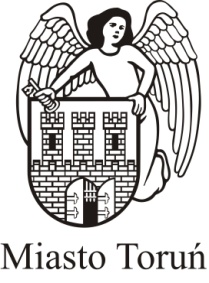 FORMULARZ ZGŁOSZENIOWYNabór przedstawicieli organizacji pozarządowych działających na terenie Torunia do Sejmiku Organizacji Pozarządowych Województwa Kujawsko-Pomorskiego VI kadencjiINFORMACJE O KANDYDACIE:INFORMACJE O ORGANIZACJI POZARZĄDOWEJ ZGŁASZAJĄCEJ KANDYDATA: ……………………………..                	……….………………………………….data                                                                podpis  osoby upoważnionej do zgłoszenia kandydata = reprezentowania organizacji     UZASADNIENIE (maksymalnie 1000 znaków): ZAŁĄCZNIKI DO ZGŁOSZENIA:pisemne oświadczenie kandydata na delegata o wyrażeniu zgody 
na kandydowanie oraz pisemną zgodę kandydata na przetwarzanie danych osobowych;pisemne oświadczenie kandydata o niekaralności za przestępstwo popełnione umyślnie oraz o posiadaniu pełnej zdolności do czynności prawnych. pisemne poparcie od co najmniej trzech organizacji pozarządowych działających 
na terenie Torunia, przy czym jedna organizacja może udzielić poparcia maksymalnie trzem kandydatom zgłaszanym przez inne organizacje, nie jest możliwe udzielanie przez organizację poparcia kandydatowi, który w organizacji popierającej jest osobą funkcyjną lub upoważnioną do reprezentacji organizacji i podpisywania oświadczeń woli;aktualny odpis z właściwego rejestru lub ewidencji lub inny dokument potwierdzający status prawny organizacji pozarządowej oraz wskazujący sposób reprezentacji organizacji pozarządowej i osoby właściwe do reprezentacji;dokumenty lub oświadczenia wykazujące fakt prowadzenia działalności przez organizację pozarządową na terenie Torunia;Prosimy o przesłanie formularza wraz z załącznikami do dnia 31 października 2023 r., do godz. 15.00(decyduje data stempla pocztowego lub data potwierdzenia przyjęcia dokumentów):drogą elektroniczną na adres e-mail: k.dabrowska@um.torun.pl oraz pocztą tradycyjną na adres: Wydział Komunikacji Społecznej i Informacji Urzędu Miasta Torunia, ul. Wały gen. Sikorskiego 8, 87-100 Toruń;lub osobiście: w sekretariacie Wydziału Komunikacji Społecznej i Informacji UMT, adres jak wyżej, pokój nr 35./-/Imię i nazwisko kandydata:Nazwa i siedziba organizacji, której członkiem jest kandydat:Stanowisko/funkcja kandydata 
w organizacji:    Dane kontaktowe (nr telefonu, adres e-mail) kandydata:     Nazwa i siedziba organizacji zgłaszającej:Imię, nazwisko i stanowisko/funkcja osoby upoważnionej do dokonania zgłoszenia w imieniu organizacji:Dane kontaktowe (nr telefonu, adres e-mail) zgłaszającego:     